ПОСТАНОВЛЕНИЕ«__10__»__11___2020 года		                                №_222__пос. ЭнемОб утверждении муниципальной  программы «Создание условий для организации досуга и обеспечения жителей муниципального образования «Энемское городское поселение»  услугами организаций культуры на период  2021-2023 годы»В соответствии с Федеральным законом от 06.10.2003г. № 131-ФЗ  «Об общих принципах организации местного самоуправления  в Российской Федерации», Уставом муниципального образования «Энемское городское поселение»,-ПОСТАНОВЛЯЮ:		1.Утвердить муниципальную программу «Создание условий для организации досуга и обеспечения жителей муниципального образования «Энемское городское поселение» услугами организаций культуры на период  2021-2023 годы»  (приложение № 1).		2.Постановление главы администрации муниципального образования «Энемское городское поселение» от 26.10.2017г. № 223  « Об утверждении ведомственной целевой  программы «Создание условий для организации досуга и обеспечения жителей муниципального образования «Энемское городское поселение» услугами организаций культуры на период  2018-2020 годы» считать утратившим силу.	3.Настоящее постановление вступает в силу со дня официального обнародования.	4. Контроль за исполнением настоящего постановления возложить на заместителя главы администрации муниципального образования «Энемское городское поселение» Цыганкову Е.А.Глава администрации МО «Энемское городское поселение»                				Х.Н.ХоткоПроект согласован:Заместитель  главы администрации			                    Е.А. ЦыганковаПроект внесен:Руководитель организационного отдела                                              С.Д. МешвезРуководитель юридического отдела                                                     Б.Ш. КошкоРуководитель  финансового отдела 				         Е.Н. Чилова Приложение № 1к постановлению главы муниципального образования«Энемское городское поселение»«__10___»__11____2020г. № _222__МУНИЦИПАЛЬНАЯ ПРОГРАММА«Создание условий для организации досуга и обеспечения жителей муниципального образования «Энемское городское поселение»  услугами организаций культуры на период  2021-2023годы»  Срок реализации программы: 2021-2023 годы ПАСПОРТ
 муниципальной программы«Создание условий для организации досуга и обеспечения жителей муниципального образования  «Энемское городское поселение» услугами организаций культуры на период  2021-2023 годы»МУНИЦИПАЛЬНАЯ ПРОГРАММА «Создание условий для организации досуга и обеспечения жителей муниципального образования  «Энемское городское поселение» услугами организаций культуры на период  2021-2023 годы» 1. ОБЩИЕ ПОЛОЖЕНИЯНа сегодняшний день среди основных проблем современного общества важно выделить социальную разобщенность, безынициативность граждан. В связи с этим разработанная Программа предусматривает активное вовлечение населения в культурно-досуговую и просветительскую деятельность, что способствует развитию творческого потенциала и организации досуга населения, а с другой стороны, служит средством продвижения общечеловеческих культурных ценностей.Проблемой, определяющей необходимость разработки программы, является потребность в духовно-нравственном развитии населения муниципального образования «Энемское городское поселение». В настоящее время культурная политика реализуется в сложных экономических и социальных условиях: высокое количество правонарушений незанятым подрастающим поколением, снижение качественных показателей здоровья, отсутствие развитой культурно-досуговой инфраструктуры для населения.
	В муниципальном образовании «Энемское городское поселение» на сегодняшний день не только сохранена сеть учреждений сферы культуры, численность коллективов художественной самодеятельности, но и созданы условия для их активности и реализации творческого потенциала, а также для развития здорового образа жизни. Одной из основных задач государственной политики является создание условий для сохранения и улучшения духовного здоровья граждан. Необходимо повышать уровень и зрелищность всех проводимых мероприятий, чтобы они стали инструментом пропаганды здорового образа жизни.
2. ОСНОВНЫЕ   ЦЕЛИ ПРОГРАММЫ	Цели Программы:- сохранение и развитие культурно-досуговой  деятельности МБУ «Управление культуры и кино» МО «Энемское городское поселение»;- создание необходимых условий для доступного и качественного предоставления муниципальных услуг в сфере "Культура", сохранение и увеличение количества потребителей муниципальных услуг.- модернизация и укрепление  материально – технической базы  учреждения культуры, находящегося в ведении администрации МО «Энемское городское поселение»;- создание условий для расширения доступности услуг культуры в муниципальном образовании «Энемское городское поселение»;
- обеспечение безопасности потребителей услуг сферы культуры, работников учреждений культуры всех типов;3. ОСНОВНЫЕ ЗАДАЧИ РЕАЛИЗАЦИИ ПРОГРАММЫ
Основными направлениями реализации программы предусматриваются:-обеспечение сохранения и использования объектов  культурного наследия,  библиотечных фондов;- выравнивание доступа к услугам учреждений культуры, информации, культурным ценностям;-воспроизводство творческого потенциала  муниципального образования «Энемское городское поселение»;-создание условий для доступа населения  муниципального образования «Энемское городское поселение» к  культурному наследию, современной культуре, информационным ресурсам;-осуществление мероприятий по укреплению материально-технической базы учреждений культуры.4. МЕХАНИЗМ РЕАЛИЗАЦИИ ПРОГРАММЫМеханизм реализации целей и задач Программы – это система скоординированных по срокам и объему финансирования, а также ответственным исполнителям мероприятий, обеспечивающих достижение намеченных результатов.  Исполнители несут ответственность за качественное  и своевременное выполнение программы, целевое и рациональное использование финансовых средств, своевременное информирование координирующего органа о проделанной работе и ее результатах.5. РЕСУРСНОЕ ОБЕСПЕЧЕНИЕ ПРОГРАММЫДля реализации программы привлекаются средства бюджета муниципального образования «Энемское городское поселение» и внебюджетных источников.6. ОЖИДАЕМЫЕ КОНЕЧНЫЕ РЕЗУЛЬТАТЫ РЕАЛИЗАЦИИ Программы     В итоге реализации программы ожидается:- увеличение количества проводимых  культурно-досуговых мероприятий; - увеличение доли мероприятий для детей до 14 лет включительно в общем числе культурно-¬досуговых мероприятий;- рост численности участников клубных формирований принимающих участие в культурно-массовых мероприятиях;-повышение удельного веса населения муниципального образования «Энемское городское поселение», принимающего участие в общественных культурно-массовых мероприятиях.ПЛАН МЕРОПРИЯТИЙпо реализации муниципальной программы «Создание условий для организации досуга и обеспечения жителей муниципального образования  «Энемское городское поселение» услугами организаций культуры на период  2021-2023 годы»                    РЕСПУБЛИКА АДЫГЕЯ             ТАХТАМУКАЙСКИЙ РАЙОНАДМИНИСТРАЦИЯМУНИЦИПАЛЬНОГО ОБРАЗОВАНИЯ« ЭНЕМСКОЕ ГОРОДСКОЕ ПОСЕЛЕНИЕ»Индекс 385132,  п. Энем ул. Чкалова,13 (887771)  43-4-32; (887771) 44-2-71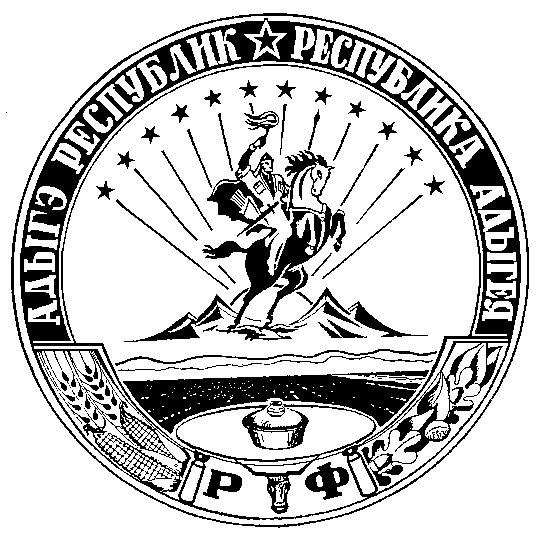 АДЫГЭ РЕСПУБЛИК ТЭХЪУТЭМЫКЪОЕ   РАЙОНМУНИЦИПАЛЬНЭ ЗЭХЭТ«ИНЭМ  КЪЭЛЭ  ТIЫСЫПIЭ»ИАДМИНИСТРАЦИЙИндекс 385132,  п. Энемур. Чкаловэм ыцIэкIэ щытыр, 13(887771) 43-4-32; (87771) 44-2-71Наименование главного распорядителя бюджетных средствАдминистрация муниципального образования «Энемское городское поселение»Наименование программы«Создание условий для организации досуга и обеспечения жителей муниципального образования  «Энемское городское поселение» услугами организаций культуры на период  2021-2023 годы»Основание для разработки программы1.Конституция Российской Федерации.2. Федеральный закон от 6 октября 2003 года № 131-ФЗ «Об общих принципах организации местного самоуправления в Российской Федерации».3. Федеральный закон от 09.10.1992 г. № 3612-1 «Основы законодательства РФ о культуры»; 4.Устав муниципального образования «Энемское городское поселение».Должностное лицо, утвердившее программу (дата утверждения) или наименование и номер соответствующего нормативного актаглава муниципального образования «Энемское городское поселение»Цели Программы- сохранение и развитие культурно-досуговой  деятельности МБУ «Управление культуры и кино» МО «Энемское городское поселение»;- создание необходимых условий для доступного и качественного предоставления муниципальных услуг в сфере "Культура", сохранение и увеличение количества потребителей муниципальных услуг.- модернизация и укрепление  материально – технической базы  учреждения культуры, находящегося в ведении администрации МО «Энемское городское поселение»;- создание условий для расширения доступности услуг культуры в муниципальном образовании «Энемское городское поселение»;
- обеспечение безопасности потребителей услуг сферы культуры, работников учреждений культуры всех типов;Задачи Программы-обеспечение сохранения и использования объектов  культурного наследия,  библиотечных фондов;- выравнивание доступа к услугам учреждений культуры, информации, культурным ценностям;-воспроизводство творческого потенциала  муниципального образования «Энемское городское поселение»;-создание условий для доступа населения  муниципального образования «Энемское городское поселение» к  культурному наследию, современной культуре, информационным ресурсам;-осуществление мероприятий по укреплению материально-технической базы учреждений культурыхарактеристика программных мероприятиймероприятия по реализации творческих программ, посвященных государственным праздникам и памятным датамСроки реализации программы2021-2023 годыисточник финансирования программы местный бюджет муниципального образования «Энемское городское поселение»Объемы финансированияПредполагаемый общий объем финансирования программы составит  1080 тыс. руб., в том числе:2021 год  – 360 тыс. рубОбъемы финансирования2022 год -  360 тыс. руб.Объемы финансирования2023 год – 360  тыс.руб.Ожидаемые конечные результаты программы-повышение удельного веса населения муниципального образования «Энемское городское поселение», принимающего участие в общественных культурно-массовых мероприятиях;- увеличение количества проводимых  культурно-досуговых мероприятий; - увеличение доли мероприятий для детей до 14 лет включительно в общем числе культурно-досуговых мероприятий;-рост численности участников клубных формирований принимающих участие в культурно-массовых мероприятиях;№ п/пНаименование мероприятий исполнителиСрок проведения мероприятийпланируемые объемы финансирования (тыс.руб.)планируемые объемы финансирования (тыс.руб.)планируемые объемы финансирования (тыс.руб.)№ п/пНаименование мероприятий исполнителиСрок проведения мероприятийвсегов том числев том числе№ п/пНаименование мероприятий исполнителиСрок проведения мероприятийвсегоместныйбюджетвнебюджетные фонды12345671Утвердить муниципальную программу «Создание условий для организации досуга и обеспечения жителей муниципального образования  «Энемское городское поселение» услугами организаций культуры на период  2015-2017 годы»администрацияМО «Энемское городское поселение»202110101Утвердить муниципальную программу «Создание условий для организации досуга и обеспечения жителей муниципального образования  «Энемское городское поселение» услугами организаций культуры на период  2015-2017 годы»администрацияМО «Энемское городское поселение»202210101Утвердить муниципальную программу «Создание условий для организации досуга и обеспечения жителей муниципального образования  «Энемское городское поселение» услугами организаций культуры на период  2015-2017 годы»администрацияМО «Энемское городское поселение»202310102Проведение  культурно-массовых мероприятий  согласно плана  работы МБУ «Управление культуры и кино» МО «Энемское городское поселение»администрацияМО «Энемское городское поселение»20213503502Проведение  культурно-массовых мероприятий  согласно плана  работы МБУ «Управление культуры и кино» МО «Энемское городское поселение»администрацияМО «Энемское городское поселение»20223503502Проведение  культурно-массовых мероприятий  согласно плана  работы МБУ «Управление культуры и кино» МО «Энемское городское поселение»администрацияМО «Энемское городское поселение»20133503503Всего расходов 20213603603Всего расходов 20223603603Всего расходов 20233603603Всего расходов 1080,01080,01080,0